Cartes de jeu Compter par bonds de 2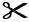 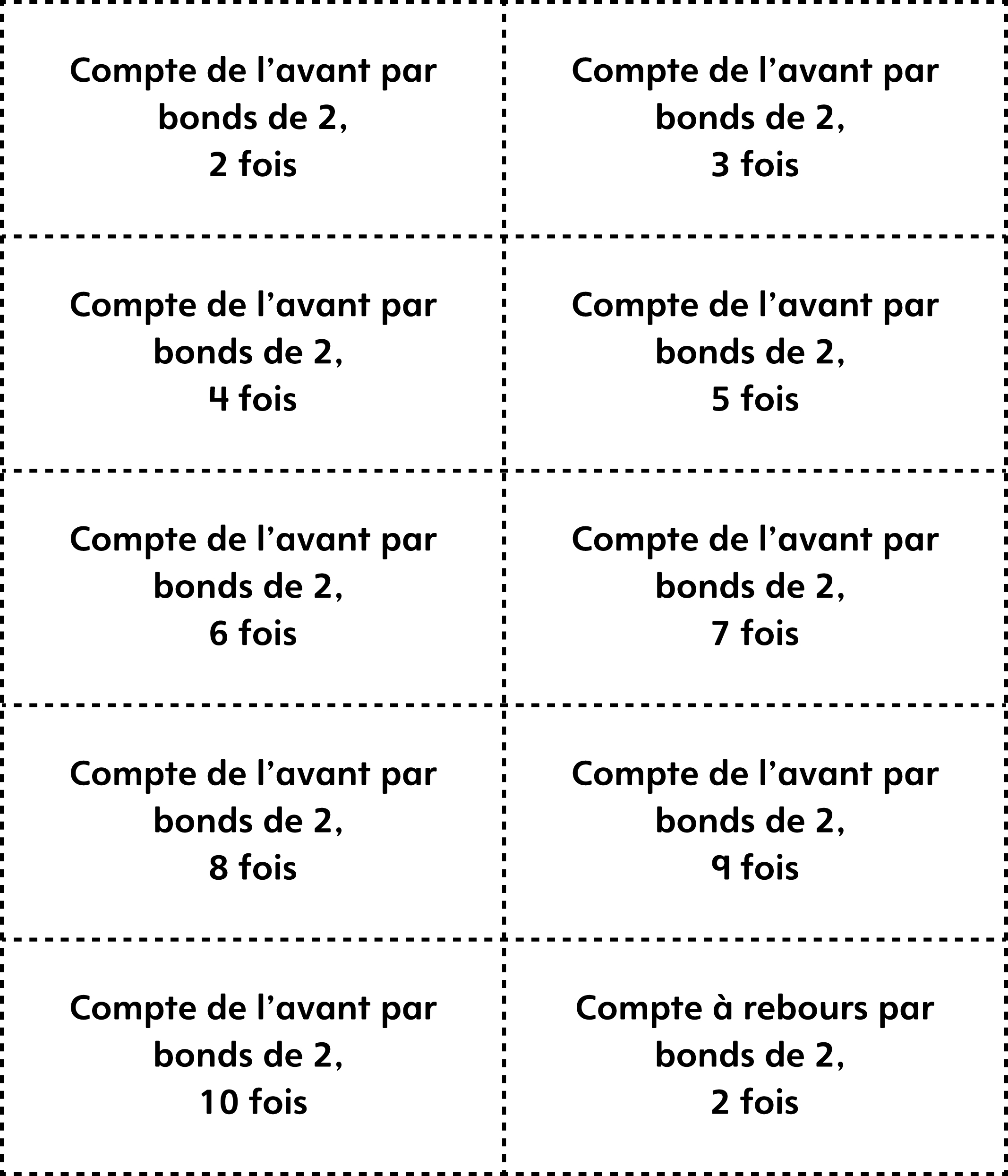 Cartes de jeu Compter par bonds de 2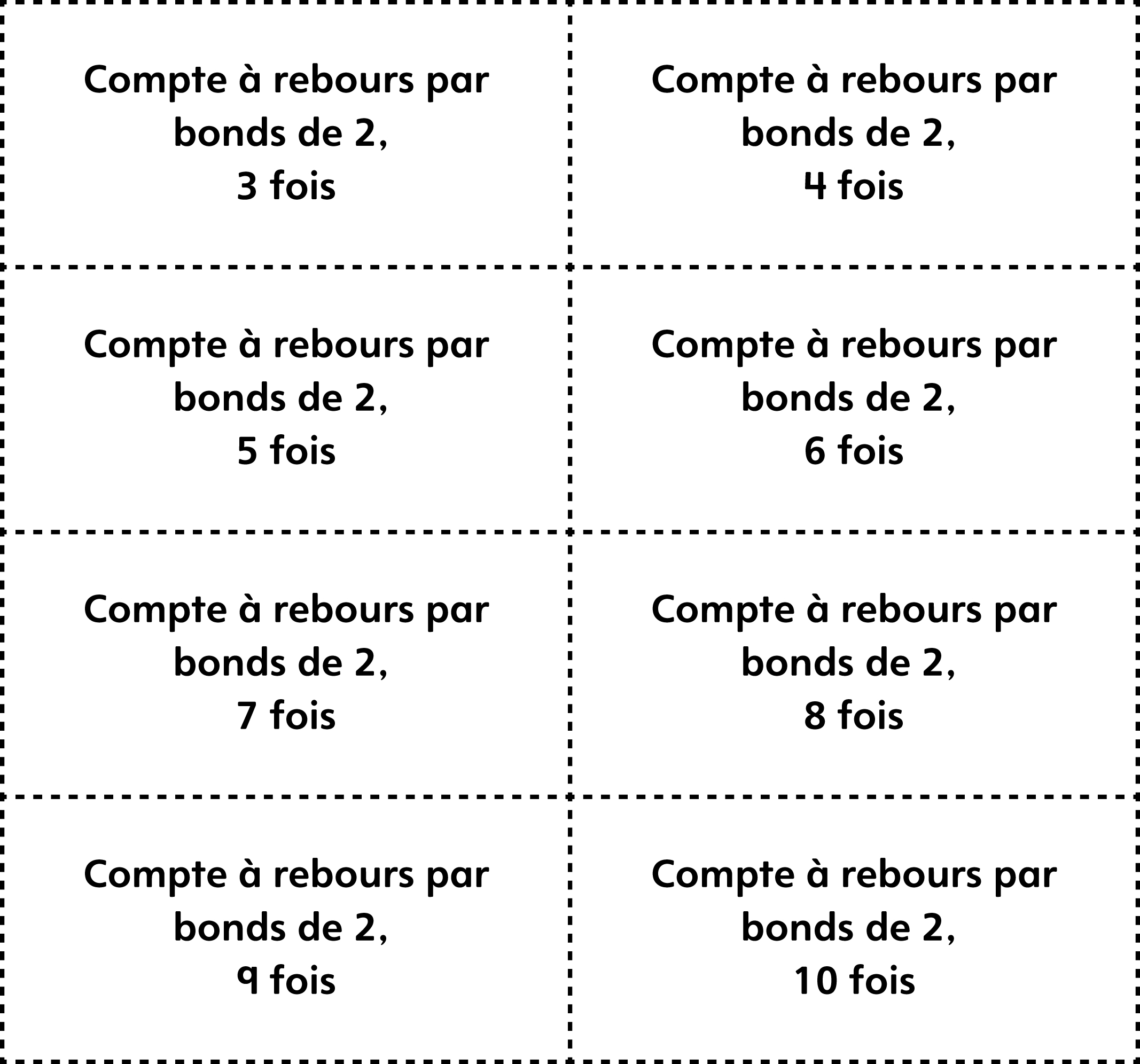 Cartes de jeu Compter par bonds de 5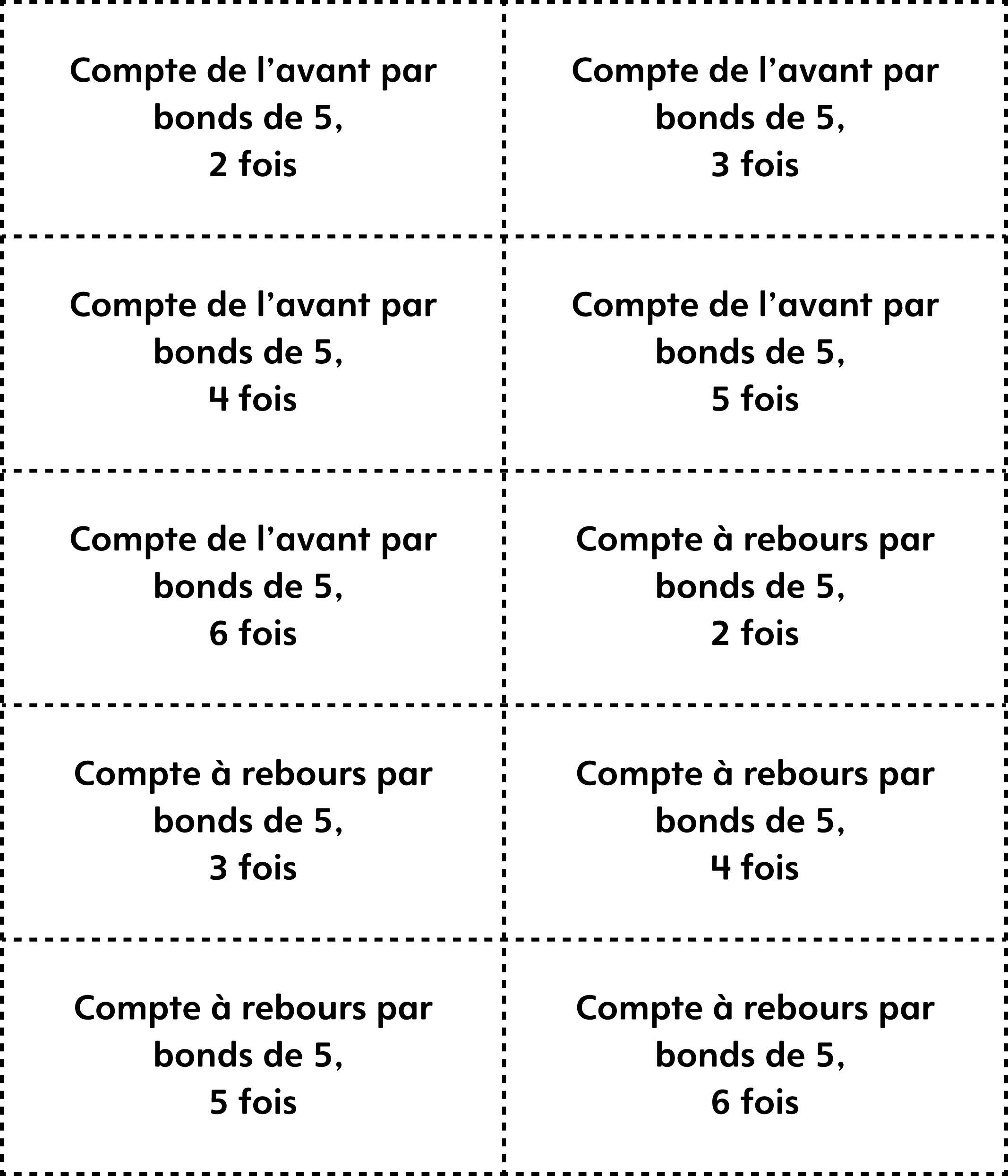  Cartes de jeu Compter par bonds de 10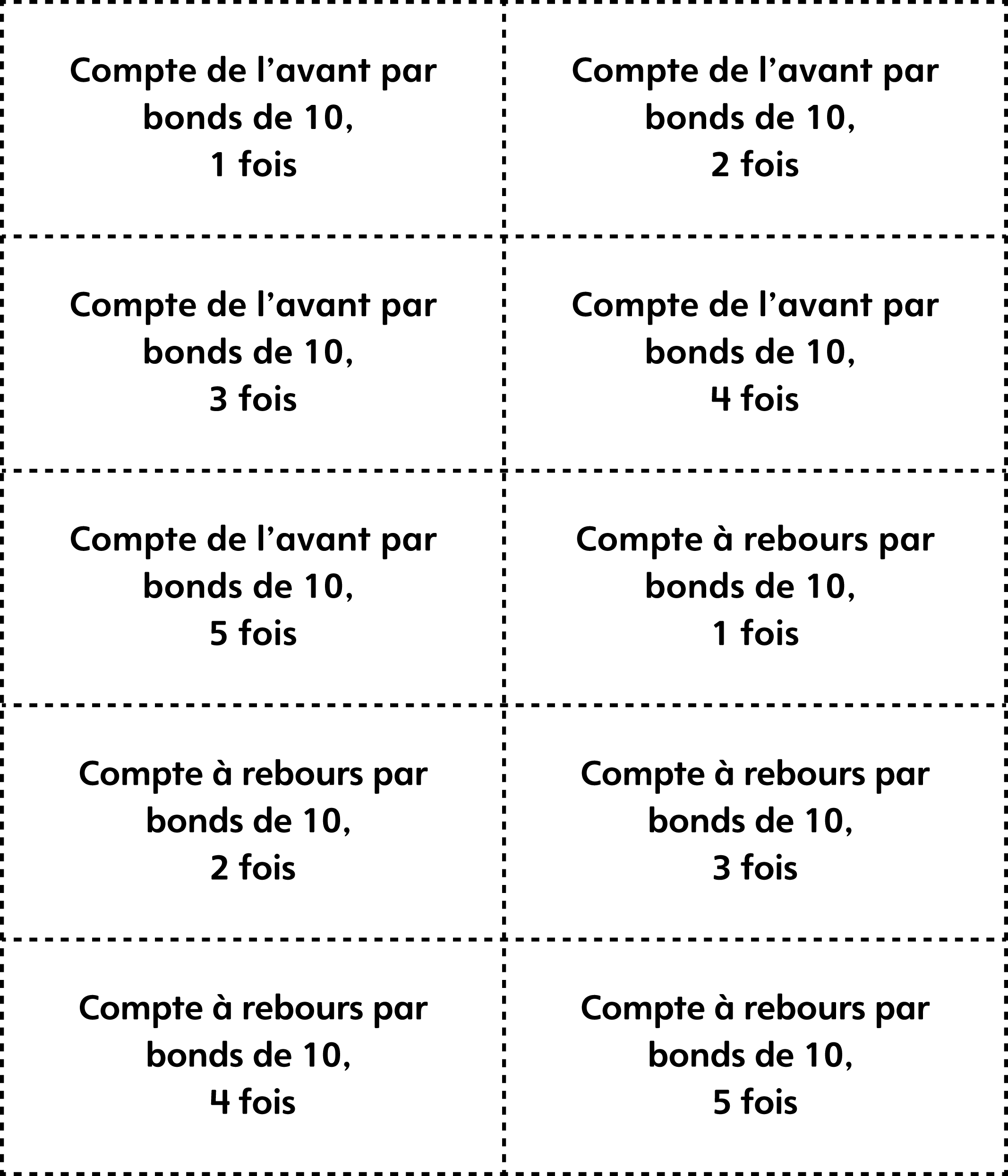 Cartes de jeu Compter par bonds
(cartes blanches)